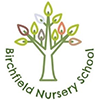 Record of Asthma Reliever Administered to an Individual ChildStaff signature		Signature of parent		Name of schoolName of childDate asthma reliever provided by parentGroup/class/formLocation of storageQuantity receivedName and strength of asthma relieverExpiry dateQuantity returnedDose and frequency of asthma relieverDateTime givenDose givenAction TakenName of member of staffStaff initialsDateTime givenDose givenAction TakenName of member of staffStaff initialsDateTime givenDose givenAction TakenName of member of staffStaff initials